Publicado en Málaga el 05/12/2019 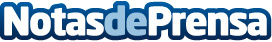 Nuevo servicio de ensayos climáticos combinados de vibración y choque con temperatura y humedadLa industria electrónica requiere una alta exigencia de fiabilidad y calidad, endureciendo los requisitos especialmente para los sectores de automoción, aeronáutico, militar y aeroespacial para garantizar el funcionamiento de los productos durante su vida útilDatos de contacto:Antonio Padilla Molina+34.952619338Nota de prensa publicada en: https://www.notasdeprensa.es/nuevo-servicio-de-ensayos-climaticos Categorias: Nacional Telecomunicaciones Andalucia Consumo Otras Industrias http://www.notasdeprensa.es